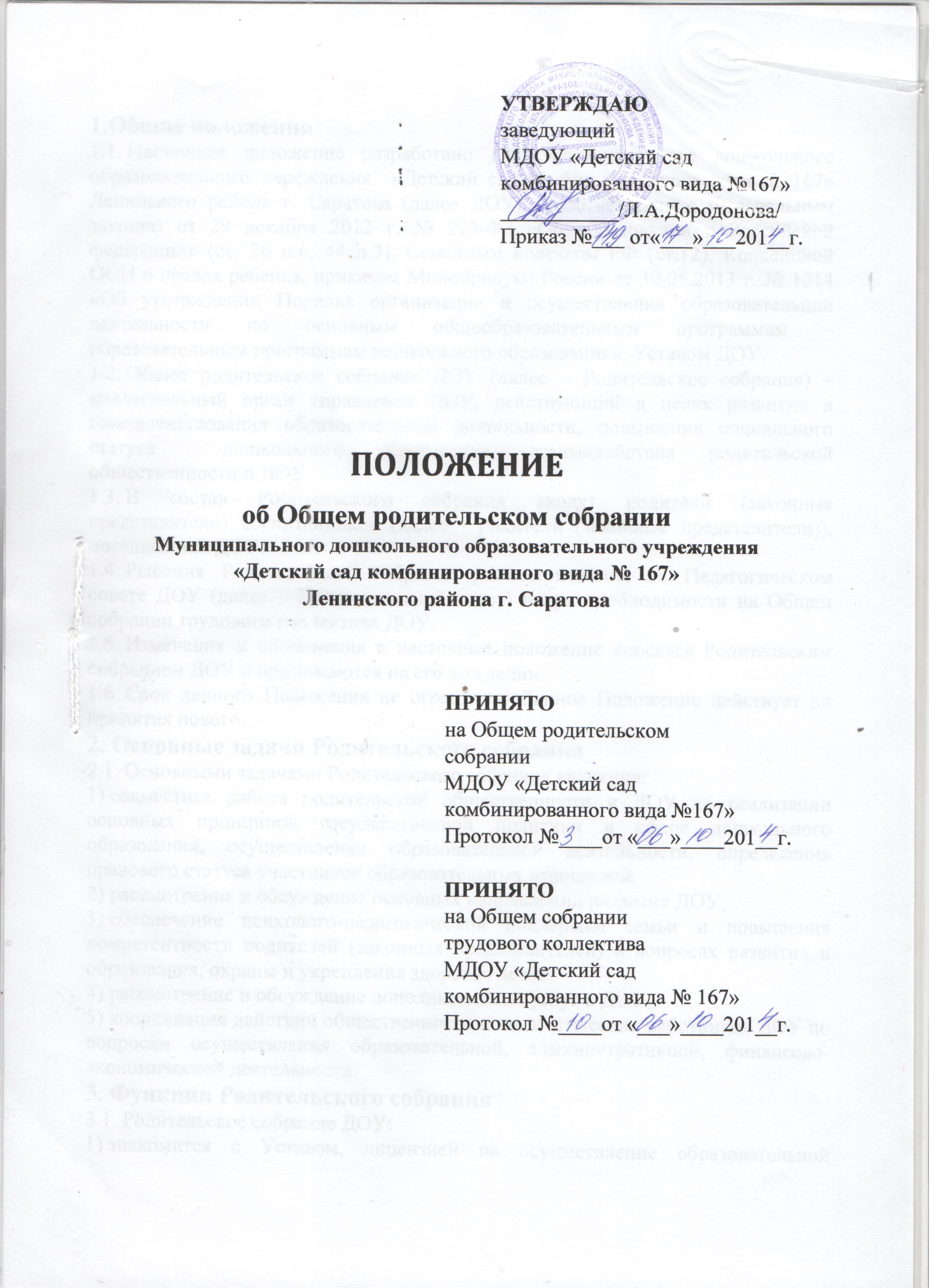 1.Общие положения 1.1. Настоящее положение разработано для Муниципального дошкольного образовательного учреждения  «Детский сад комбинированного вида № 167» Ленинского района г. Саратова (далее ДОУ) в соответствии с Федеральным законом от 29 декабря 2012 г. № 273-ФЗ «Об образовании в Российской федерации» (ст. 26 п.6, 44 п.3), Семейным кодексом РФ (ст.12), Конвенцией ООН о правах ребенка, приказом Минобрнауки России от 30.08.2013 г. № 1014 «Об утверждении Порядка организации и осуществления образовательной деятельности по основным общеобразовательным программам – образовательным программам дошкольного образования», Уставом ДОУ. 1.2. Общее родительское собрание ДОУ (далее – Родительское собрание) – коллегиальный орган управления ДОУ, действующий в целях развития и совершенствования образовательной деятельности, повышения социального статуса  дошкольного образования, взаимодействия родительской общественности и ДОУ. 1.3. В состав Родительского собрания входят родители (законные представители) воспитанников (далее - родители (законные представители)), посещающих ДОУ. 1.4. Решения Родительского собрания рассматриваются на Педагогическом совете ДОУ (далее – Педагогический совет) и при необходимости на Общем собрании трудового коллектива ДОУ. 1.5. Изменения и дополнения в настоящее положение вносятся Родительским собранием ДОУ и принимаются на его заседании. 1.6. Срок данного Положения не ограничен. Данное Положение действует до принятия нового. 2. Основные задачи Родительского собрания2.1. Основными задачами Родительского собрания являются:1) совместная работа родительской общественности и ДОУ по реализации основных принципов государственной политики в сфере дошкольного образования, осуществления образовательной деятельности, определения правового статуса участников образовательных отношений; 2) рассмотрение и обсуждение основных направлений развития ДОУ;3) обеспечение психолого-педагогической поддержки семьи и повышения компетентности родителей (законных представителей) в вопросах развития и образования, охраны и укрепления здоровья детей;4) рассмотрение и обсуждение дополнительных услуг в ДОУ; 5) координация действий общественности и педагогических работников ДОУ по вопросам осуществления образовательной, административной, финансово-экономической деятельности. 3. Функции Родительского собрания3.1. Родительское собрание ДОУ: 1) знакомится с Уставом, лицензией на осуществление образовательной деятельности, с учебно-программной документацией и другими документами, регламентирующими организацию и осуществление образовательной деятельности, присмотр и уход за воспитанниками ДОУ, касающимися взаимодействия с родительской общественностью, поручает Совету родителей решение вопросов о внесении в них необходимых изменений и дополнений; 2) изучает основные направления деятельности ДОУ для формирования основы физического, нравственного и индивидуального развития личности ребенка, вносит предложения по их совершенствованию; 3) заслушивает ежегодный публичный отчет заведующего ДОУ,  вопросы, касающиеся содержания, форм и методов образовательного процесса, планирования образовательной деятельности ДОУ; 4) обсуждает проблемы организации дополнительных образовательных, оздоровительных услуг воспитанникам в ДОУ; 5) заслушивает информацию педагогических, медицинских работников о состоянии здоровья воспитанников, ходе реализации образовательных программ, результатах готовности детей к обучению в школе,  итогах учебного года; 6) решает вопросы оказания помощи педагогам ДОУ в работе с семьями, находящимися в социально опасном положении;7) вносит предложения по совершенствованию образовательной деятельности в ДОУ; 8) участвует в планировании совместных с родителями (законными представителями) мероприятий в ДОУ: групповых родительских собраний, Общих родительских собраний, Советов родителей групп, Дней открытых дверей  и др.; 9) принимает решение об оказании помощи ДОУ в улучшении требований к материально-техническим условиям реализации  образовательной программы ДОУ, благоустройстве и ремонте помещений, детских игровых площадок и территории силами родительской общественности; 10) планирует организацию развлекательных и спортивных мероприятий с воспитанниками; 11) принимает решение об оказании благотворительной деятельности, направленной на развитие ДОУ, улучшение условий организации образовательной деятельности. 4. Права Родительского собрания 4.1. Родительское собрание имеет право:1) требовать от Совета родителей выполнения и контроля выполнения его решений;2) наделять председателя Совета родителей полномочиями по заключению от имени родителей (законных представителей)  воспитанников ДОУ договоров по оказанию услуг ДОУ.4.2. Каждый член Родительского собрания имеет право: 1) потребовать обсуждения Родительским собранием любого вопроса, входящего в его компетенцию, если это предложение поддержит не менее одной трети членов собрания; 2) при несогласии с решением Родительского собрания высказывать свое мотивированное мнение, которое должно быть занесено в протокол. 5. Организация управления Родительским собранием 5.1. В состав Родительского собрания входят все родители (законные представители) воспитанников ДОУ. 5.2. Для ведения заседаний Родительское собрание из своего состава выбирает председателя и секретаря сроком на 1 учебный год. Председателем может быть избран председатель Совета родителей ДОУ.5.3. В необходимых случаях на заседание Родительского собрания приглашаются педагогические, и другие работники ДОУ, медицинские работники, представители общественных организаций, представили Учредителя, органов местного самоуправления по решению вопросов местного значения в сфере образования. Необходимость их приглашения определяется председателем Совета родителей ДОУ.5.4. Родительское собрание  ведет заведующий ДОУ совместно с председателем Совета родителей ДОУ.5.5. Председатель Родительского собрания: - обеспечивает посещаемость Родительского собрания совместно с председателями Советов родителей групп; - совместно с заведующим ДОУ организует подготовку и проведение Родительского собрания; - совместно с заведующим ДОУ определяет повестку дня заседаний Совета родителей ДОУ;- взаимодействует с председателями Советов родителей групп; - взаимодействует с заведующим ДОУ по вопросам ведения собрания, выполнения решений. 5.6. Родительское собрание работает по плану, являющимся приложением годового плана работы ДОУ.5.7. Родительское собрание собирается не реже двух раз в год, групповое Родительское собрание - не реже одного раза в квартал.5.8. Заседания Родительского собрания правомочны, если на них присутствует не менее половины всех родителей (законных представителей)  ДОУ.5.9. Решение Родительского собрания принимается открытым голосованием и считается принятым, если за него проголосовало не менее двух третей присутствующих.5.10. Организацию выполнения решений Родительского собрания осуществляет Совет родителей ДОУ совместно с заведующим Учреждением или Советами родителей групп.5.11. Непосредственным выполнением решений Родительского собрания  занимаются ответственные лица, указанные в протоколе заседания Родительского собрания. Результаты докладываются Родительскому собранию на следующем заседании.6. Взаимосвязи Родительского собрания с органами управления ДОУ6.1. Родительское собрание взаимодействует с Советом родителей ДОУ, Педагогическим советом ДОУ. 7. Ответственность Родительского собрания 7.1. Родительское собрание несет ответственность: 1) за выполнение закрепленных за ним задач, прав и функций; 2) за соответствие принимаемых решений действующему законодательству Российской Федерации, локальным нормативным актам ДОУ. 8. Делопроизводство Родительского собрания 8.1. Заседания Родительского собрания оформляются протоколом, который ведется в электронном виде с последующей распечаткой на бумажном носителе. 8.2. Протоколы подписываются председателем и секретарем Родительского собрания.8.3. Нумерация протоколов ведется от начала учебного года. Протоколы Родительского собрания нумеруются, прошнуровываются, скрепляются подписью заведующего ДОУ и печатью ДОУ в конце текущего учебного года.8.4. В журнале учета протоколов Родительского собрания  фиксируется: - дата проведения заседания Родительского собрания;- повестка дня.8.5. Журнал учета протоколов Родительского собрания нумеруется постранично, прошнуровывается, скрепляется подписью заведующего ДОУ и печатью ДОУ. 8.6. Журнал учета протоколов Родительского собрания хранится в делах ДОУ 3 года  и передается по акту (при смене руководителя, при передаче в архив). 8.7. Журналы учета протоколов Родительских собраний групп хранятся у воспитателей групп с момента комплектации группы до завершения получения воспитанниками образования в ДОУ. 8.8. Доклады, тексты выступлений, о которых в протоколе Родительского собрания делается запись «доклад, сообщение (выступление) прилагается», группируются в отдельной папке с тем же сроком хранения, что и журнал учета протоколов Родительского собрания. 